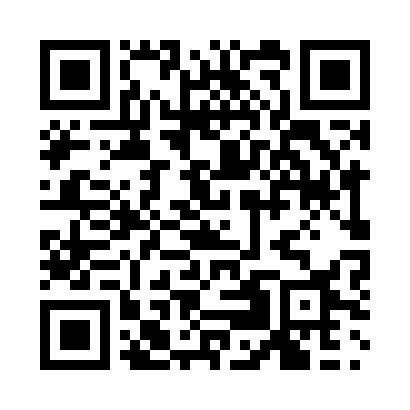 Prayer times for Shuangcheng, ChinaWed 1 May 2024 - Fri 31 May 2024High Latitude Method: Angle Based RulePrayer Calculation Method: Muslim World LeagueAsar Calculation Method: ShafiPrayer times provided by https://www.salahtimes.comDateDayFajrSunriseDhuhrAsrMaghribIsha1Wed2:254:2311:323:286:418:322Thu2:224:2211:323:296:438:343Fri2:204:2011:323:296:448:364Sat2:184:1911:323:306:458:385Sun2:164:1711:313:306:468:406Mon2:134:1611:313:316:488:427Tue2:114:1511:313:316:498:448Wed2:094:1311:313:316:508:469Thu2:074:1211:313:326:518:4810Fri2:054:1111:313:326:528:5011Sat2:024:0911:313:336:548:5212Sun2:004:0811:313:336:558:5413Mon1:584:0711:313:346:568:5614Tue1:564:0611:313:346:578:5815Wed1:544:0511:313:346:589:0016Thu1:524:0311:313:357:009:0217Fri1:504:0211:313:357:019:0418Sat1:484:0111:313:367:029:0619Sun1:464:0011:313:367:039:0820Mon1:443:5911:313:367:049:1021Tue1:423:5811:313:377:059:1122Wed1:403:5711:313:377:069:1323Thu1:383:5611:323:387:079:1524Fri1:363:5611:323:387:089:1725Sat1:353:5511:323:387:099:1926Sun1:333:5411:323:397:109:2127Mon1:313:5311:323:397:119:2228Tue1:293:5211:323:397:129:2429Wed1:283:5211:323:407:139:2630Thu1:263:5111:323:407:149:2831Fri1:253:5011:333:407:159:29